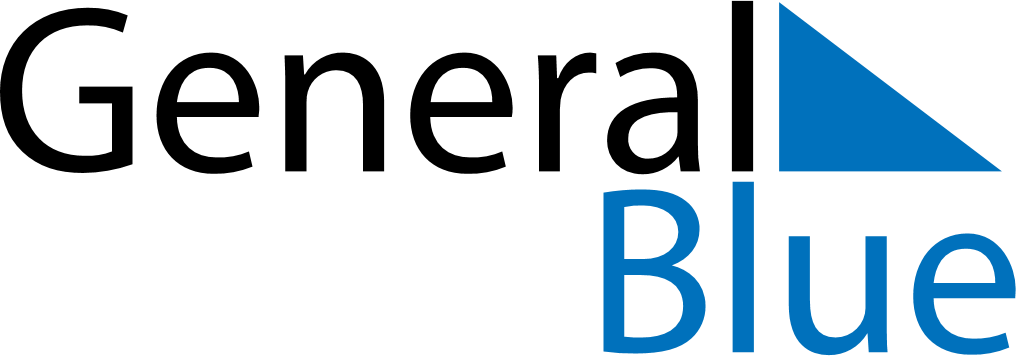 May 2024May 2024May 2024May 2024May 2024May 2024Ballaugh, Isle of ManBallaugh, Isle of ManBallaugh, Isle of ManBallaugh, Isle of ManBallaugh, Isle of ManBallaugh, Isle of ManSunday Monday Tuesday Wednesday Thursday Friday Saturday 1 2 3 4 Sunrise: 5:40 AM Sunset: 8:50 PM Daylight: 15 hours and 10 minutes. Sunrise: 5:38 AM Sunset: 8:52 PM Daylight: 15 hours and 14 minutes. Sunrise: 5:36 AM Sunset: 8:54 PM Daylight: 15 hours and 18 minutes. Sunrise: 5:34 AM Sunset: 8:55 PM Daylight: 15 hours and 21 minutes. 5 6 7 8 9 10 11 Sunrise: 5:31 AM Sunset: 8:57 PM Daylight: 15 hours and 25 minutes. Sunrise: 5:30 AM Sunset: 8:59 PM Daylight: 15 hours and 29 minutes. Sunrise: 5:28 AM Sunset: 9:01 PM Daylight: 15 hours and 33 minutes. Sunrise: 5:26 AM Sunset: 9:03 PM Daylight: 15 hours and 37 minutes. Sunrise: 5:24 AM Sunset: 9:05 PM Daylight: 15 hours and 40 minutes. Sunrise: 5:22 AM Sunset: 9:06 PM Daylight: 15 hours and 44 minutes. Sunrise: 5:20 AM Sunset: 9:08 PM Daylight: 15 hours and 48 minutes. 12 13 14 15 16 17 18 Sunrise: 5:18 AM Sunset: 9:10 PM Daylight: 15 hours and 51 minutes. Sunrise: 5:16 AM Sunset: 9:12 PM Daylight: 15 hours and 55 minutes. Sunrise: 5:15 AM Sunset: 9:13 PM Daylight: 15 hours and 58 minutes. Sunrise: 5:13 AM Sunset: 9:15 PM Daylight: 16 hours and 2 minutes. Sunrise: 5:11 AM Sunset: 9:17 PM Daylight: 16 hours and 5 minutes. Sunrise: 5:10 AM Sunset: 9:18 PM Daylight: 16 hours and 8 minutes. Sunrise: 5:08 AM Sunset: 9:20 PM Daylight: 16 hours and 12 minutes. 19 20 21 22 23 24 25 Sunrise: 5:07 AM Sunset: 9:22 PM Daylight: 16 hours and 15 minutes. Sunrise: 5:05 AM Sunset: 9:23 PM Daylight: 16 hours and 18 minutes. Sunrise: 5:04 AM Sunset: 9:25 PM Daylight: 16 hours and 21 minutes. Sunrise: 5:02 AM Sunset: 9:27 PM Daylight: 16 hours and 24 minutes. Sunrise: 5:01 AM Sunset: 9:28 PM Daylight: 16 hours and 27 minutes. Sunrise: 4:59 AM Sunset: 9:30 PM Daylight: 16 hours and 30 minutes. Sunrise: 4:58 AM Sunset: 9:31 PM Daylight: 16 hours and 33 minutes. 26 27 28 29 30 31 Sunrise: 4:57 AM Sunset: 9:33 PM Daylight: 16 hours and 35 minutes. Sunrise: 4:56 AM Sunset: 9:34 PM Daylight: 16 hours and 38 minutes. Sunrise: 4:54 AM Sunset: 9:35 PM Daylight: 16 hours and 41 minutes. Sunrise: 4:53 AM Sunset: 9:37 PM Daylight: 16 hours and 43 minutes. Sunrise: 4:52 AM Sunset: 9:38 PM Daylight: 16 hours and 45 minutes. Sunrise: 4:51 AM Sunset: 9:39 PM Daylight: 16 hours and 48 minutes. 